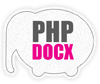 This is a simple paragraph with text in bold.Now we include a list:First item.Second item with subitems: First subitem.Second subitem.Third subitem.And now a table:Cell 1 1Cell 1 2Cell 2 1Cell 2 2